****DEADLINE:  MARCH 29, 2024****ONLY ONE CONTRACT ARTICLE PER FORMFOR LOCAL USE ONLY:  CONTRACT ARTICLE
AFFECTED:     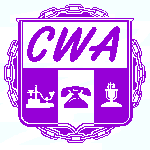 BARGAINING DEMANDAT&T SOUTHEAST BILLING			LOCAL #:   TITLE OF MEMBER SUBMITTING DEMAND:    NAME OF MEMBER SUBMITTING DEMAND:  DEMAND:  REASON: SPECIFIC EXAMPLES: TELEPHONE # 	WORK: 	HOME: NON-WORK EMAILADDRESS: SIGNATURE OF LOCAL PRESIDENT: _____________________________________________Please use attachments if additional space is required.  Staple all attachments to this form.